«Абай оқулары»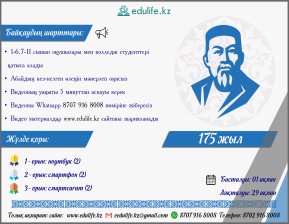 «Абай оқулары» онлайн байқауы Конкурсқа қатысатындар: 1-6 және 7-11 сынып оқушылары мен орта арнаулы оқу орындарының студенттеріБайқауға өтініш қабылдау уақыты: 01.02.2020 - 29.02.2020Байқау нәтижесі: 05.03.2020 cайтына жарияланадыҚатысу жарнасы: 800тг«Абай оқулары» онлайн байқауыреспубликалық конкурс өткізу талаптары:Конкурс мақсаты: Оқушылар арасында Абай шығармашылығын насихаттау1.     Жалпы ереже1.1.          Конкурсқа орта мектеп оқушылары мен орта арнаулы (колледж) мекемелерінің студенттері қатыса алады1.2.          Жасына, сыныбы, курсына қарай шектеу болмайды.  1.3.          Конкурсқа қатысушы Абай шығармаларын ұстазымен бірлесіп шешеді2.     Конкурсты бағалау критерийлері:2.1. Материалдың мазмұнға сәйкестігі,2.2. Бейне материалдың сапасы,2.3. Мәнерлеп оқуы (қателеспей, өлең мазмұнын түсіну, екпінді дұрыс таңдау)2.4. Сайтқа өлең жарияланған кейін әділ қазылардың бағалануына ұсынылады  (Жүлдені әділ қазылар анықтайды)2.5. Ең көп қаралым мен like жинаған қатысушыға Республикалық www.edulife.kz сайтының атынан арнайы жүлде тағайындалады       (сіздің жұмысыңыздың бетіне кіріп қаралым санын арттыруға, достарыңызды, таныстарыңызды шақырып like жинауыңызға болады )3. Конкурсқа қатысу жолдары:3.1.          www.edulife.kz  cайтында өтіп жатқан  «Абай оқулары» конкурсына қатысу үшін ID   49171972  номеріне ақша саласызhttps://www.edulife.kz/payment сілтемесінде төлем жайлы толық жазылған.3.2. Конкурсқа Абай өлеңдерін, қара сөздерінен үзінді  видеоға түсіріп 8707 9168008 номеріне whatsapp мессенжеріне жіберу керек (төлем түрібтегімен қоса) және өзі туралы  (қай қаладан, қай мектептен, аты-жөнін, электронды почтасы) толық ақпарат жазу міндетті;)3.3. Видеоның ұзақтығы 4 минуттан аспау керек3.4.Келген видеолардың барлығы www.edulife.kz сайтына жарияланады3.5.Қатысушы материалын конкурстар бөлімінде сайтқа жарияланғаннан кейін, like басып бағалау керек4. Марапатталу4.1. Мадақтама: қатысушының барлығына беріледі4.2. Жеңімпаздар:Сұрақтар бойынша:WhatsApp +7707 916 8008Телефон: +7702 9168008Instagram: edilife_kz Үздік тәрбие сағаты»республикалық байқауын өткізу талаптары:Конкурс мақсаты: Педагогтың өз кәсібі бойынша шығармашылық шыңдалуына жағдай жасауЖалпы ережеКонкурсқа білім беру мекемелерінің педагогикалық қызметкерлер толық қатыса алады (мектепке дейінгі білім беру мекемелері; орта жалпы білім беру мекемелері; техникалық және кәсіби білім ұйымдары; балаларға қосымша білім беру мекемелері).Жасына, еңбек өтілі, мен санатына шектелмейді. Әрбір қатысушы өз жұмыстарын (мазмұнына қарай) бірнеше байқауларға ұсына алады.Конкурсқа қатысу үшін педагогтар тәрбие сағатының түрін, тақырыбын өзі таңдай алады.Конкурсқа тәрбие сағатыының материалдары орыс және қазақ тілдерінде электронды нұсқада (doc, pptx форматта 2-3 бет) қабылданады (сайтқа тіркеліп жүктейді, электронды почтаға жібермейді)Конкурсты бағалау критерийлері:2.1. Форматқа сәйкестік2.2. тәрбие сағатының мазмұны2.3. Құрлымы мен әдістемелік шеберлігі2.4.Безендірілу мен сауаттылығы3. Конкурсқа қатыс жолдары:edulife.kz сайтына тіркелу керек. Егер тіркелген болсаңыз, жеке кабинетке кіру керек.3.2.Жеке шотыңызды (ID) байқау жарнасына сай толтыру керек.3.3.Конкурс бөліміне өтіп, конкурсқа қатысу батырмасын басу керек.3.4.Қатысушы материалын менің конкурстарым бөлімінде сайтқа салып, байқау нәтижесі шыққанын күту керек. (нәтижесі10 күнде белгілі болады)3.5.Конкурс нәтижесін конкурстарым деген бөлімінен жүктеп аласыз3.6 Сертификат: қатысушының барлығына беріледі             Диплом: (Бағалану)Сұрақтар бойыншаWhatsApp +7707 916 8008Телефон: +7702 9168008«Үздік сабақ презентациясы» республикалық байқауын өткізу талаптары:Конкурс мақсаты: Педагогтың өз кәсібі бойынша шығармашылық шыңдалуына жағдай жасау;Мұғалім қызметіндегі жетістіктерінің көрінісін іс жүзінде таратуға ықпал ету.Жалпы ережеКонкурсқа білім беру мекемелерінің педагогикалық қызметкерлер толық қатыса алады (мектепке дейінгі білім беру мекемелері; орта жалпы білім беру мекемелері; техникалық және кәсіби білім ұйымдары; балаларға қосымша білім беру мекемелері).Жасына, еңбек өтілі, мен санатына шектелмейді. Әрбір қатысушы өз жұмыстарын (мазмұнына қарай) бірнеше байқауларға ұсына алады.Конкурсқа қатысу үшін педагогтар өздерінің сабақтарында қолданған үздік презентациясын ұсына алады.«Үздік сабақ презентациясы» конкурсына материалдарын орыс және қазақ тілдерінде электронды нұсқада (doc, pptx, pdf форматта) қабылданады (сайтқа тіркеліп жүктейді, электронды почтаға жібермейді)Конкурсты бағалау критерийлері:2.1. Форматқа сәйкестік2.2. Сабақтың, презентацияның мазмұны2.3. Құрлымы мен әдістемелік шеберлігі2.4.Безендірілу мен сауаттылығы3. Конкурсқа қатыс жолдары:edulife.kz сайтына тіркелу керек. Егер тіркелген болсаңыз, жеке кабинетке кіру керек.3.2.Жеке шотыңызды (ID) байқау жарнасына сай толтыру керек.3.3.Конкурс бөліміне өтіп, конкурсқа қатысу батырмасын басу керек.3.4.Қатысушы материалын менің конкурстарым бөлімінде сайтқа салып, байқау нәтижесі шыққанын күту керек. (нәтижесі10 күнде белгілі болады)3.5.Конкурс нәтижесін конкурстарым деген бөлімінен жүктеп аласыз3.6 Сертификат: қатысушының барлығына беріледі             Диплом: (Бағалану)Сұрақтар бойынша:WhatsApp +7707 916 8008Телефон: +7702 91680081-6 сыныпІ орын ноутбукІІ  орын смартфонІІІ орын смарт сағат7-11 сынып І орын ноутбукІІ  орын смартфонІІІ орын смарт сағат